Pursuant to Title IX, you are entitled to:   An effective internal investigation of complaints (using the “preponderance of the evidence” standard) separate from law enforcement or criminal proceedings   The implementation of protective interim steps prior to the final outcome of the investigation (schedule/room changes, safety protocols, etc.)   Notification of the investigatory outcome   Protection from retaliation   File an appealSexual Misconduct Policy: http://www.wiu.edu/vpas/policies/titleIX.phpOffice of Equal Opportunity and 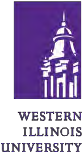 Access (EOA)Sherman Hall 203   (309) 298-1977Chocoletta Simpson, Director and Title IX CoordinatorCA-Simpson@wiu.edu Tami McCoy, Equal Opportunity OfficerTK-McCoy@wiu.eduTheresa Taite, Program CoordinatorTP-Taite@wiu.eduContact the Title IX Coordinator or an EOA Representative if you experience, witness, or receive report of, a sexual assault.To schedule a training or programming for your class, residence hall, or department, email us at eoa-office@wiu.edu 